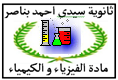 الكيمياء ( 7 ن )الكيمياء ( 7 ن )الكيمياء ( 7 ن )0- أعط نص القاعدتين الثنائية و الثمانية (1ن)1- لتكن P ذرة الفوسفور و التي تتكون من 15 برتون و 15 نوترون1-1- اكتب رمز ذرة الفوسفور . (1ن)1-2- أعط البنية الالكترونية لذرة الفوسفور. (1ن)1-3- كم عدد الراوابط التي يمكن ان تنجزها ذرة الفوسفور، علل جوابك . (1ن) 1-4- حدد عدد الازواح الحرة لذرة الفوسفور، علل جوابك. (1ن)2- ترتبط ذرة الفوسفور P بروابط تساهمية مع ذره الهيدروجين H (Z=1) في جزيئة صيغتها PH32-1- إشرح لماذا و كيف  يتم إتحاد ذرات لتشكيل جزيئة ؟ (1ن).2-2- مثل الجريئة PH3 حسب نموذج لويس.(1ن)0- أعط نص القاعدتين الثنائية و الثمانية (1ن)1- لتكن P ذرة الفوسفور و التي تتكون من 15 برتون و 15 نوترون1-1- اكتب رمز ذرة الفوسفور . (1ن)1-2- أعط البنية الالكترونية لذرة الفوسفور. (1ن)1-3- كم عدد الراوابط التي يمكن ان تنجزها ذرة الفوسفور، علل جوابك . (1ن) 1-4- حدد عدد الازواح الحرة لذرة الفوسفور، علل جوابك. (1ن)2- ترتبط ذرة الفوسفور P بروابط تساهمية مع ذره الهيدروجين H (Z=1) في جزيئة صيغتها PH32-1- إشرح لماذا و كيف  يتم إتحاد ذرات لتشكيل جزيئة ؟ (1ن).2-2- مثل الجريئة PH3 حسب نموذج لويس.(1ن)0- أعط نص القاعدتين الثنائية و الثمانية (1ن)1- لتكن P ذرة الفوسفور و التي تتكون من 15 برتون و 15 نوترون1-1- اكتب رمز ذرة الفوسفور . (1ن)1-2- أعط البنية الالكترونية لذرة الفوسفور. (1ن)1-3- كم عدد الراوابط التي يمكن ان تنجزها ذرة الفوسفور، علل جوابك . (1ن) 1-4- حدد عدد الازواح الحرة لذرة الفوسفور، علل جوابك. (1ن)2- ترتبط ذرة الفوسفور P بروابط تساهمية مع ذره الهيدروجين H (Z=1) في جزيئة صيغتها PH32-1- إشرح لماذا و كيف  يتم إتحاد ذرات لتشكيل جزيئة ؟ (1ن).2-2- مثل الجريئة PH3 حسب نموذج لويس.(1ن)الفيزياء1 ( 7 ن)الفيزياء1 ( 7 ن)الفيزياء1 ( 7 ن)نعلق جسما صلبا متجانسا (S) ، كتلتهm=0,2Kg   و حجمه  V=200cm3 بواسطة نابض (R) صلابته  k و طوله الأصليl0=10cm  ، فيصبح الطول النهائي للنابض l1=15cm. نعطي :g=10N/Kg. 1-1: أجرد القوى المطبقة على الجسم (S).  (1ن)2-1: احسب شدة وزن الجسم (S). (1ن)3-1: أحسب T شدة توتر النابض. (1ن)4-1: بين أن صلابة النابضk=40N/m. (1ن)2- نغمر الجسم (S) كليا في سائل (L) فيصبح طوله النهائي للنابض هو l2 . 1-2: أجرد القوى المطبقة على الجسم (S) بعد غمره كليا في السائل (L). (1ن)2-2: أحسبFa  شدة دافعة أرخميدس المطبقة على الجسم (S) من طرف السائل (L) علما أن الكتلة الحجمية للسائل (L):  =0,8g/cm3  . (1ن)2-3- احسب الطول النهائي للنابض l2. (1ن)نعلق جسما صلبا متجانسا (S) ، كتلتهm=0,2Kg   و حجمه  V=200cm3 بواسطة نابض (R) صلابته  k و طوله الأصليl0=10cm  ، فيصبح الطول النهائي للنابض l1=15cm. نعطي :g=10N/Kg. 1-1: أجرد القوى المطبقة على الجسم (S).  (1ن)2-1: احسب شدة وزن الجسم (S). (1ن)3-1: أحسب T شدة توتر النابض. (1ن)4-1: بين أن صلابة النابضk=40N/m. (1ن)2- نغمر الجسم (S) كليا في سائل (L) فيصبح طوله النهائي للنابض هو l2 . 1-2: أجرد القوى المطبقة على الجسم (S) بعد غمره كليا في السائل (L). (1ن)2-2: أحسبFa  شدة دافعة أرخميدس المطبقة على الجسم (S) من طرف السائل (L) علما أن الكتلة الحجمية للسائل (L):  =0,8g/cm3  . (1ن)2-3- احسب الطول النهائي للنابض l2. (1ن)الفيزياء 2 ( 5 ن) الفيزياء 2 ( 5 ن) الفيزياء 2 ( 5 ن) نعتبر المجموعة الممثلة في الشكل جانبه و المكونة من جسم ((s كتلته m=800g في حالة توازن مرتبط بخيطان f1 و f2 غير قابلان للامتداد و كتلتهما مهملة يشكلان زاوية مع الحامل الافقي .ذكر بشرطي توازن جسم صلب خاضع لثلاث قوى غير متوازية؟ (1ن)أجرد القوى المطبقة على الجسم((s. (1ن)مثل بدون سلم القوى المطبقة على ((s بعد نقله الى ورقة تحريرك. (1ن)مثل الخط المضلعي لمتجهات القوى المطبقة على ((s. (1ن)احسب شدة القوة التي يطبقها الخيط f1 على ((s (1ن)نعطي g=10 N/kg   والله ولي التوفيق                                                                              www.hammoumouna.jimdo.comوالله ولي التوفيق                                                                              www.hammoumouna.jimdo.comوالله ولي التوفيق                                                                              www.hammoumouna.jimdo.com